Information collected on this form by Edmonton Soccer Association Facilities (ESAF) in accordance with PIPA (Personal Information Protection Act) for the sole purpose of administering season bookings requests.  Should you have any questions regarding the collection and storage of your personal information, please contact Brooke Hayes, Operations Manager, Edmonton Soccer Association Facilities, brooke@esaf.ca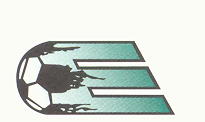  SOCCER FACILITIESOffice & Mailing Address:12720  , Tel: (780) 413-4125    Fax: (780) 406-4976www.esaf.ca 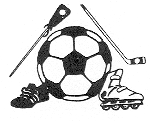 BLOCK BOOKING REQUEST FORM Date:     Team Name:      League: EDSA          EMSA             EIYSA           ERSL            OTHER Age and Division:     Sport:       (if your sport is anything other than Soccer, please confirm what you will be playing)Contact InformationName:      Mailing Address:        Phone number: Daytime:                                 Cell:                                                            Evening:               Fax number:      E-mail:      Block Booking Last Year Yes   No If yes please provide team name, contract # or date and time that you were booked into:        Booking RequestFill in the blanks with your first preference marked as 1, next preference as 2, etc. Place an x in any selections not wanted.Day of week:Sunday                 Monday       Tuesday               Wednesday      Thursday              Friday       Saturday      Centre:EAST Centre                WEST Centre                            SOUTH Centre       Time Preference:Daytime (7:00 – 14:45):                 Early Evening (15:00 approx. 18:00):                 Late Evening (approx 22:00 or later):      Frequency:More than 1 day/week                    One day/week      Every  second week                       Other (please specify)      Start Date:      End Date:      Additional Comments:      Please  return this sheet to Edmonton Soccer Centre East:By mail or fax to Attention Bookings at  above address or fax numberBy e-mail to bookings@esaf.ca Any questions may be directed to Bookings at above contact info or by calling 413-4125 ext. 1BLOCK BOOKING REQUEST FORM Date:     Team Name:      League: EDSA          EMSA             EIYSA           ERSL            OTHER Age and Division:     Sport:       (if your sport is anything other than Soccer, please confirm what you will be playing)Contact InformationName:      Mailing Address:        Phone number: Daytime:                                 Cell:                                                            Evening:               Fax number:      E-mail:      Block Booking Last Year Yes   No If yes please provide team name, contract # or date and time that you were booked into:        Booking RequestFill in the blanks with your first preference marked as 1, next preference as 2, etc. Place an x in any selections not wanted.Day of week:Sunday                 Monday       Tuesday               Wednesday      Thursday              Friday       Saturday      Centre:EAST Centre                WEST Centre                            SOUTH Centre       Time Preference:Daytime (7:00 – 14:45):                 Early Evening (15:00 approx. 18:00):                 Late Evening (approx 22:00 or later):      Frequency:More than 1 day/week                    One day/week      Every  second week                       Other (please specify)      Start Date:      End Date:      Additional Comments:      Please  return this sheet to Edmonton Soccer Centre East:By mail or fax to Attention Bookings at  above address or fax numberBy e-mail to bookings@esaf.ca Any questions may be directed to Bookings at above contact info or by calling 413-4125 ext. 1BLOCK BOOKING REQUEST FORM Date:     Team Name:      League: EDSA          EMSA             EIYSA           ERSL            OTHER Age and Division:     Sport:       (if your sport is anything other than Soccer, please confirm what you will be playing)Contact InformationName:      Mailing Address:        Phone number: Daytime:                                 Cell:                                                            Evening:               Fax number:      E-mail:      Block Booking Last Year Yes   No If yes please provide team name, contract # or date and time that you were booked into:        Booking RequestFill in the blanks with your first preference marked as 1, next preference as 2, etc. Place an x in any selections not wanted.Day of week:Sunday                 Monday       Tuesday               Wednesday      Thursday              Friday       Saturday      Centre:EAST Centre                WEST Centre                            SOUTH Centre       Time Preference:Daytime (7:00 – 14:45):                 Early Evening (15:00 approx. 18:00):                 Late Evening (approx 22:00 or later):      Frequency:More than 1 day/week                    One day/week      Every  second week                       Other (please specify)      Start Date:      End Date:      Additional Comments:      Please  return this sheet to Edmonton Soccer Centre East:By mail or fax to Attention Bookings at  above address or fax numberBy e-mail to bookings@esaf.ca Any questions may be directed to Bookings at above contact info or by calling 413-4125 ext. 1BLOCK BOOKING REQUEST FORM Date:     Team Name:      League: EDSA          EMSA             EIYSA           ERSL            OTHER Age and Division:     Sport:       (if your sport is anything other than Soccer, please confirm what you will be playing)Contact InformationName:      Mailing Address:        Phone number: Daytime:                                 Cell:                                                            Evening:               Fax number:      E-mail:      Block Booking Last Year Yes   No If yes please provide team name, contract # or date and time that you were booked into:        Booking RequestFill in the blanks with your first preference marked as 1, next preference as 2, etc. Place an x in any selections not wanted.Day of week:Sunday                 Monday       Tuesday               Wednesday      Thursday              Friday       Saturday      Centre:EAST Centre                WEST Centre                            SOUTH Centre       Time Preference:Daytime (7:00 – 14:45):                 Early Evening (15:00 approx. 18:00):                 Late Evening (approx 22:00 or later):      Frequency:More than 1 day/week                    One day/week      Every  second week                       Other (please specify)      Start Date:      End Date:      Additional Comments:      Please  return this sheet to Edmonton Soccer Centre East:By mail or fax to Attention Bookings at  above address or fax numberBy e-mail to bookings@esaf.ca Any questions may be directed to Bookings at above contact info or by calling 413-4125 ext. 1